Quetta, March 8, 2019
International Women’s Day CelebrationQuetta Serena Hotel celebrated International women’s Day with great zeal and enthusiasm with its guests at Ziarat coffee shop and welcomed rousing female identities of Balochistan on a cup of tea who shared their lfe journey with us in an interactive session. To name a few,Ms Rukhsana Jabeen Vice Chancellor Sardar Bahadur khan Women University,Ms Naima Bilal pioneer of Human library and Feminist Literature, Ms Misbah Rathor first civilian flight surgeon of Pakistan, Ms Shazia Batool CEO of Breaking Barrier Women and Ms Zargoona Wadood Province coordinator of National Forum of Women with Disabilities inspired all of us by their accounts of accomplishment and how they rose triumphant despite difficulty.

Moreover, the female associates of Quetta Serena Hotel were honored by the General Manager and Executive Assistant Manager with a thank giving note followed by a cake cutting ceremony in which they acknowledged the importance and integrity of woman and pledged to assure gender balance and equal opportunities for the associates working in Quetta Serena Hotel.

ABOUT SERENA HOTELSSerena Hotels has established itself as one of the world’s leading hospitality brands offering quality accommodation, unique holiday and conference solutions, cultural heritage and adventure tourism. Its collection of 35 unique hotels, resorts, safari lodges and camps, palaces and forts located in East Africa (Kenya, Tanzania, Zanzibar, Rwanda and Uganda), Mozambique and South Asia (Pakistan, Afghanistan and Tajikistan) are in some of the world’s most interesting, enchanting, historic and exotic settings.
Press Contact
Hussain Odhwani
Manager Marketing & Communication
Tel: +92 333 6349264
hussain.odhwani@serena.com.pk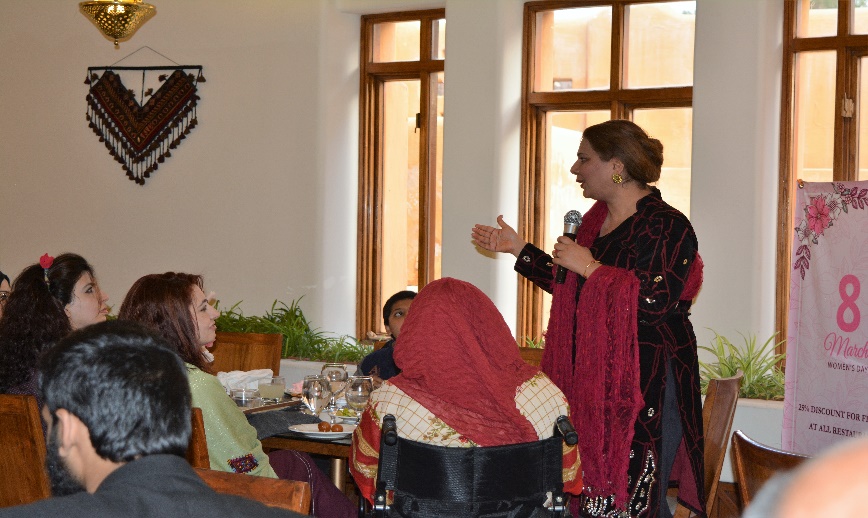 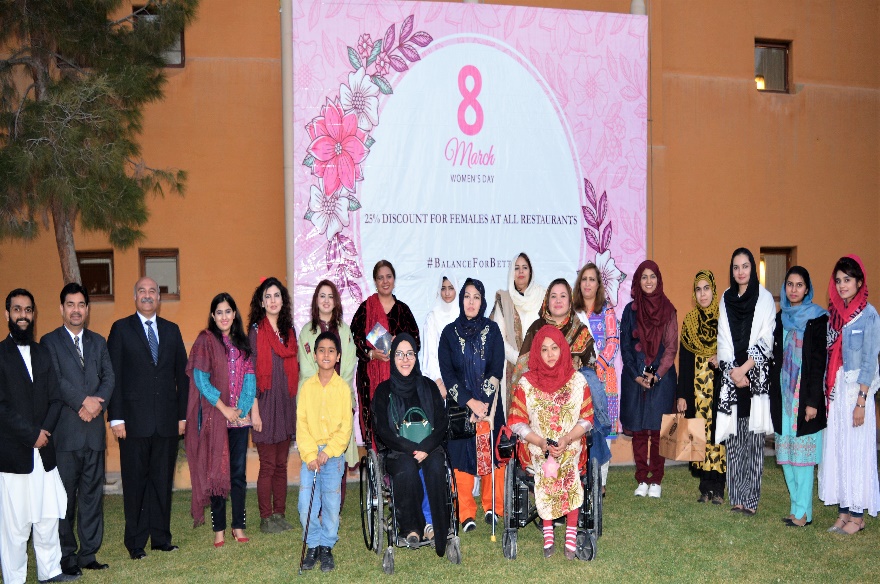 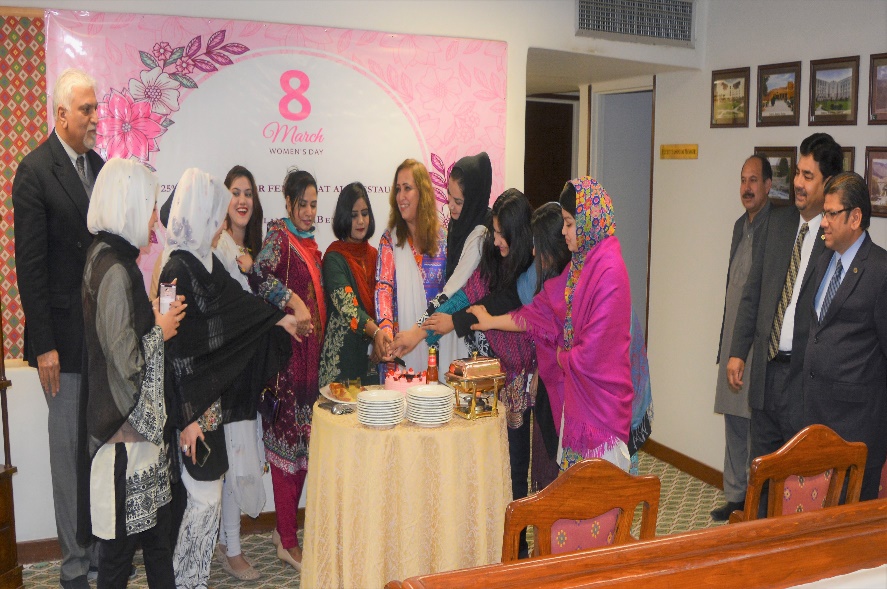 